安徽省2018年考试录用公务员笔试考试大纲为方便广大考生复习迎考，根据《安徽省2018年考试录用公务员公告》制定本大纲。公共科目安徽省2018年考试录用公务员公共科目笔试分为行政职业能力测试和申论两科，全部采用闭卷考试的方式。一、行政职业能力测试（一）作答要求行政职业能力测试为客观性试题，考试时限120分钟，满分100分。考生务必携带的考试文具包括黑色字迹的钢笔或签字笔、2B铅笔和橡皮。考生必须用黑色字迹的钢笔或签字笔将自己的姓名和准考证号填写在试卷和答题卡上指定的位置，再用2B铅笔在答题卡指定位置上填涂准考证号。作答时，必须用2B铅笔在答题卡上填涂自己选择的选项，在试题本或其他位置作答一律无效。（二）测查内容行政职业能力测试主要测查与公务员职业密切相关的、适合通过客观化纸笔测验方式进行考查的基本素质和能力要素，包括言语理解与表达、数量关系、判断推理、资料分析和常识判断等部分。言语理解与表达主要测查考生运用语言文字进行思考和交流、迅速准确地理解和把握文字材料内涵的能力，包括根据材料查找主要信息及重要细节；正确理解阅读材料中指定词语、语句的含义；概括归纳阅读材料的中心、主旨；判断新组成的语句与阅读材料原意是否一致；根据上下文内容合理推断阅读材料中的隐含信息；判断作者的态度、意图、倾向、目的；准确、得体地遣词用字等。常见的题型有：阅读理解、逻辑填空、语句表达等。数量关系主要测查考生理解、把握事物间量化关系和解决数量关系问题的能力，主要涉及数据关系的分析、推理、判断、运算等。常见的题型有：数字推理、数学运算等。判断推理主要测查考生对各种事物关系的分析推理能力，涉及对图形、语词概念、事物关系和文字材料的理解、比较、组合、演绎和归纳等。常见的题型有：图形推理、定义判断、类比推理、逻辑判断等。资料分析主要测查考生对各种形式的文字、图表等资料的综合理解与分析加工能力，这部分内容通常由统计性的图表、数字及文字材料构成。常识判断主要测查考生应知应会的基本知识以及运用这些知识分析判断的基本能力，重点测查对国情社情的了解程度和综合管理基本素质等，涉及政治、经济、法律、历史、文化、地理、环境、自然、科技等方面。（三）题型介绍行政职业能力测试涉及多种题目类型。以下是部分常用题型介绍。1.言语理解与表达每道题给出一段语言文字，要求考生根据对这段文字的理解或运用一定的语言文字知识，选出最符合要求的答案。例题1：在古代，每遇战乱，手艺人都会成为战争双方争夺的对象，这是因为手艺人掌握着传统社会中最重要的技术，他们代表着当时最先进的社会生产力。如今，尽管现代科学技术取代了手工技能，成为当今时代最强大的生产力，但传统工艺完全可以借助现代科技而提升，继续服务于大众。这段文字意在说明：A．与现代科技联姻是传统工艺发展的有效途径B．任何时代，社会发展的第一要素是社会生产力C．现代科技的进步对传统手工艺产生的深远影响D．现代科技可以解决制约着生产的传统工艺难题（答案：A。从文中最后一句中，“传统工艺”借助“现代科技”得到“提升”，可以看出，与现代科技联姻可以使传统工艺得到发展。因此，A选项符合题意。)例题2：说话不仅是一种生理功能，更是一种能力。会说话的人，纵然            ，滔滔不绝，听者也不以为苦；纵然            ，一字千金，也能绕梁三日。成功人士大多是成功的说话者，毫不夸张地说，其成功至少有一半是用舌头          的。依次填入划横线部分最恰当的一项是： A．能言善辩   讷口少言   实现B．绘声绘色   不露声色   完成C．口若悬河   片言只语   创造D．侃侃而谈   缄口不言   获取（答案：C。从上下文的意思，及词语本身的含义，可知选项C更为贴切。)2.数量关系第一种题型：数字推理。每道题给出一个数列，但其中缺少一项，要求考生仔细观察这个数列各数字之间的关系，找出其中的排列规律，然后从四个供选择的答案中选出最合适、最合理的一个来填补空缺项，使之符合原数列的排列规律。例题：1   2   4   8   16  （   ）A．16	   B．24    C．32	   D．36 （答案：C。原数列是一个等比数列，后一项是前一项的2倍，故正确答案为C。）第二种题型：数学运算。每道题给出一个算术式子或者表达数量关系的一段文字，要求考生熟练运用加、减、乘、除等基本运算法则，并利用其他基本数学知识，准确迅速地计算或推出结果。 例题：某地租用甲、乙两个教室开展农村实用人才培训。两教室均有5排座位，甲教室每排可坐10人，乙教室每排可坐9人。两教室当月共举办该培训27次，每次培训均座无虚席，当月共培训1290人次。问甲教室当月共举办了多少次这项培训？A．8			B．10      C．12			D．15（答案：D。根据题意可知，甲教室每次培训可坐50人，而乙教室每次培训可坐45人。由此可计算出甲教室举办的培训次数为15次。） 3.判断推理第一种题型：图形推理。每道题给出一套或两套图形，要求考生通过观察分析找出图形排列的规律，选出符合规律的一项。例题：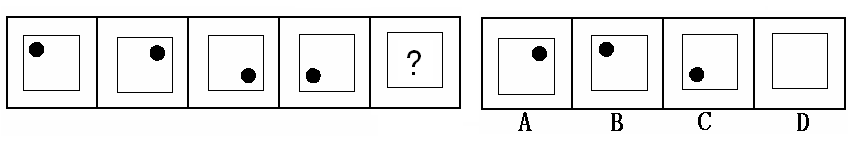 （答案：B。黑点在正方形中顺时针移动。在第5个图形中，应该正好移动到左上角。）第二种题型：定义判断。每道题先给出一个概念的定义，然后分别列出四种情况，要求考生严格依据定义选出一个最符合或最不符合该定义的答案。例题：职业枯竭是指人们在自己长期从事的工作重压之下，产生身心能量被工作耗尽的感觉。根据上述定义，下列属于职业枯竭状态的是：A．老周不能胜任自己现有的工作，每天都会忙得焦头烂额B．刚参加工作的小李觉得这份工作太累，产生了跳槽的念头C．刘经理每天工作繁忙，缺乏充足的休息，情绪也越来越糟糕D．在从事过许多不同的职业之后，老王觉得所有工作都索然无味（答案：C。根据题干所给定义，正确答案为C。）第三种题型：类比推理。给出一组相关的词，要求通过观察分析，在备选答案中找出一组与之在逻辑关系上最为贴近或相似的词。 例题： 螺丝：螺帽 A．水杯：暖瓶	B．线：纽扣C．插座：插头	D．筷：碗（答案：C。螺丝和螺帽是一组必须配套使用的东西，选项C中插头与插座的关系与螺丝与螺帽的关系一样。）第四种题型：逻辑判断。每道题给出一段陈述，这段陈述被假设是正确的，不容置疑的。要求考生根据这段陈述，运用一定的逻辑推论，选择一个最恰当的答案。 例题：在一次考古发掘中，考古人员在一座唐代古墓中发现多片先秦时期的夔（音kuí）文陶片。对此，专家解释说，由于雨水冲刷等原因，这些先秦时期的陶片后来被冲至唐代的墓穴中。以下哪项如果为真，最能质疑上述专家的观点？A．在这座唐代古墓中还发现多件西汉时期的文物B．这座唐代古墓保存完好，没有漏水、毁塌迹象C．并非只有先秦时期才使用夔文，唐代文人以书写夔文为能事D．唐代的墓葬风俗是将墓主生前喜爱的物品随同墓主一同下葬（答案：B。该选项中“古墓保存完好，没有漏水、毁塌迹象”从根本上排除了“雨水冲刷”的可能性，最能质疑专家的观点。）4.资料分析针对一段资料一般有5个问题，考生需要根据资料所提供的信息进行分析、比较、推测和计算，从四个备选答案中选出符合题意的答案。例题：根据以下资料回答问题：表  2010年三大经济圈产业结构及增长速度（%）三大经济圈中，2010年三次产业增长速度均超过全国平均水平的有几个？A．0       B．1       C．2       D．3（答案：B。通过比较表格提供的数字，可以看出，三次产业增长速度均超过全国平均水平的只有珠三角，故正确答案为B。)5.常识判断常识判断主要测查考生对有关国情社情的了解程度、综合管理的基本素质等，涉及政治、经济、法律、历史、文化、地理、环境、自然、科技等方面的基本知识及其运用，要求考生通过分析、判断和推理，选出最符合要求的一项。例题：匾额是中国古建筑的重要组成部分，显示建筑物的性质。下列匾额与建筑物对应正确的一组是：A．明镜高悬——贡院B．万世师表——关帝庙C．还我河山——武侯祠  D．正大光明——乾清宫（答案：D。关于匾额的具体内容可能很多人都没有系统的知识，但是仔细考察四个选项，你可以依据有关历史常识，判断出A、B、C三个选项的对应关系都不准确，只有D选项中的匾额与建筑物能够对应，故正确答案为D。）二、申论（一）作答要求申论为主观性试题，考试时限150分钟，满分100分。考生务必携带的考试文具包括黑色字迹的钢笔或签字笔、2B铅笔和橡皮。考生必须用黑色字迹的钢笔或签字笔将自己的姓名和准考证号填写在试卷和答题卡上指定的位置，再用2B铅笔在答题卡指定位置上填涂准考证号。作答时，必须用黑色字迹的钢笔或签字笔在答题卡指定区域内用中文作答，在非指定区域作答或用铅笔作答一律无效。（二）测查内容申论是测查从事机关工作应当具备的基本能力的考试科目。申论试卷由注意事项、给定资料和作答要求三部分组成。本次录用公务员笔试申论考试分别设置A、B卷两类试卷。报考省、市机关和省以下垂直管理单位职位的人员考A卷；报考县（市、区）、乡镇（街道）机关职位的人员考B卷。《申论》A卷主要测查考生的阅读理解能力、综合分析能力、提出和解决问题能力、文字表达能力。 阅读理解能力——要求全面把握给定资料的内容，准确理解给定资料的含义，准确提炼事实所包含的观点，并揭示所反映的本质问题。综合分析能力——要求对给定资料的全部或部分的内容、观点或问题进行分析和归纳，多角度地思考资料内容，作出合理的推断或评价。提出和解决问题能力——要求借助自身的实践经验或生活体验，在对给定资料理解分析的基础上，发现和界定问题，作出评估或权衡，提出解决问题的方案或措施。文字表达能力——要求熟练使用指定的语种，运用说明、陈述、议论等方式，准确规范、简明畅达地表述思想观点。《申论》B卷主要测查考生的阅读理解能力、贯彻执行能力、群众工作能力和应用写作能力等。阅读理解能力——要求能够准确理解给定资料的主要内容，对给定资料中所涉及的理论、政策、观点及事实本质等有明确的认识，并进行准确分析和解读。贯彻执行能力——要求能够站稳政治立场，准确理解上级要求和工作目标，依据法律、法规、政策等，结合基层实际情况，提出具体落实措施，有效完成任务。群众工作能力——要求能够站在群众角度思考问题，善于了解群众真实诉求，以有效手段组织动员群众，灵活运用各种措施和办法化解复杂矛盾，解决实际问题。应用写作能力——要求能够结合给定资料，根据工作任务，恰当组织语言，准确、得体、有条理地进行书面表达。专业知识安徽省2018年考试录用公务员专业知识笔试包括计算机、法律、财会、外语、军事知识等，全部采用闭卷考试的方式。一、作答要求专业知识笔试，由客观性和主观性两部分试题组成，考试时限120分钟，满分100分。考生务必携带的考试文具包括黑色字迹的钢笔或签字笔、2B铅笔和橡皮。考生必须用黑色字迹的钢笔或签字笔将自己的姓名和准考证号填写在试卷和答题卡上指定的位置，再用2B铅笔在答题卡指定位置上填涂准考证号。作答时，客观题部分必须用2B铅笔在答题卡上填涂自己选择的选项；主观题部分必须用黑色字迹的钢笔或签字笔在答题卡指定区域内作答，在非指定区域作答或用铅笔作答一律无效；军事知识、外语类非英语专业在试卷或答题纸上作答。二、考试范围（一）计算机类第一部分  计算机科学技术基础  第一章 计算机及其应用基础知识一、计算机的特点、分类及其应用二、信息编码与数据表示；数制及其转换；算术运算和逻辑运算三、计算机硬件系统的组成及其基本工作原理四、计算机软件系统的组成，系统软件和应用软件的基本概念、功能和分类五、软件基础知识；程序设计语言的基本概念，面向对象技术的基本概念六、大数据技术基础知识七、物联网技术基础知识八、云计算技术基础知识  第二章 计算机信息安全技术一、信息安全的相关概念与技术二、计算机病毒的定义、特性、结构及分类三、计算机病毒的检测与防治四、操作系统安全、网络通信安全  第三章 Internet知识一、计算机网络的功能、结构、分类和使用方式二、Internet的基础知识、网址与域名系统、TCP/IP协议三、Internet的连接与服务功能四、WWW概念与浏览器的使用五、电子邮件的使用和协议第二部分  计算机软件及使用  第一章 Windows 7操作系统一、Windows 7的特点，Windows 7的运行环境及安装方法二、Windows 7的基础知识和基本操作三、资源管理器的使用，文件和文件夹的概念与操作四、控制面板的相关知识及使用方法五、Windows 7多媒体的管理及使用  第二章 文字处理软件Word 2013一、Word 2013的功能；Word 2013的启动方法和工作窗口二、Word 2013的基础知识和基本操作三、文档排版的基本知识与操作；表格的基本操作；图形及图文混排的基本知识与操作四、页面设置与文档打印  第三章 电子表格软件Excel 2013 一、Excel 2013的基本功能；Excel 2013的启动方法和工作窗口 二、Excel 2013的基本知识和基本操作 三、工作表、数据图表的建立、编辑、管理及格式化操作 四、单元格的计算以及公式和常用函数的使用 五、数据管理与分析的一般功能和使用方法 六、页面设置与报表打印  第四章 C语言程序设计一、程序设计与程序设计语言的基本概念二、C语言的历史和特点，常见C语言程序开发环境的使用三、C语言的基本语法与简单程序设计，包括基本数据类型、运算符与表达式；数据的输入与输出；基本程序流程控制语句；函数、编译预处理与存储属性四、指针及其应用五、高级数据结构及其应用，包括数组、字符串、结构、联合、位域、枚举和文件，位运算，链表第三部分  计算机理论  第一章 关系数据库理论一、数据库、数据库技术、数据库系统、数据库管理系统的概念；数据库系统的体系结构二、数据模型与数据视图三、关系代数、关系演算及关系模型四、结构化查询语言SQL五、数据库的完整性与安全性，事务管理、并发控制、故障恢复，数据库的备份与恢复六、数据库的设计，数据依赖的概念及关系模式的规范化理论七、数据库应用开发工具，常见数据库系统产品的名称、特点，Microsoft SQL Server数据库的使用  第二章 网络技术基础一、计算机网络的基本概念；计算机网络的功能、应用、拓扑结构及分类；网络的层次体系结构和网络协议；网络标准化二、物理层，数据通信的理论基础，物理传输媒体、编码与传输技术及传输系统三、数据链路层，差错检测与校正，数据链路层协议四、局域网，多路访问协议及IEEE802局域网标准族五、网络层，数据交换方式，路由选择与拥塞控制算法，常见高速网络技术网络层协议六、网络互联的概念，网桥、路由器与路由协议七、传输层与应用层的功能、服务与协议八、网络安全与网络管理，数据加密技术、认证技术、防火墙技术、常见网络管理协议九、Internet原理与接入技术，TCP/IP协议族 ，DNS域名系统，WWW技术；电子商务的概念、体系结构与技术； 十、局域网的组网技术；本地局域网的管理和维护。  第三章 软件工程基础一、软件工程的基本概念与常用术语；软件生命周期二、软件开发模型三、软件度量，软件质量四、软件开发过程的管理五、软件需求分析六、软件测试与软件维护（二）法律类第一部分  《法理学》  第一章　法的概念、体系和要素一、法的定义、特征和本质二、法律部门与法律体系三、法律规则四、法律原则与法律概念  第二章　法的形式与效力一、法的渊源和分类二、法律效力的层次和范围三、法的效力冲突与解决  第三章　权利与义务一、权利与义务的概念和分类二、权利与义务的关系三、人权  第四章　法律责任一、法律责任的概念与种类二、归责与免责三、法律制裁  第五章　法律关系一、法律关系的概念和种类二、法律关系的主体与客体三、法律关系的形成、变更与消灭  第六章 法律程序一、法律程序的概念与分类二、法律程序的功能三、正当法律程序  第七章　法的运行一、法的制定二、法的实施三、法律推理、法律解释与法律论证  第八章  中国特色社会主义法治理论一、中国特色社会主义法治理论的基础与意义二、全面推进依法治国、完善中国特色社会主义法治体系三、全面推进法治政府建设、深入推进依法行政四、全面推进公正司法建设、提高司法公信力五、全面推进法治社会建设、提高全民守法水平第二部分  《宪法》  第一章　宪法基本理论一、宪法的概念、本质和分类二、宪法的基本原则三、宪法规范与宪法关系四、宪法的价值与作用五、宪法的历史发展  第二章　国家的性质与国家形式一、国家性质二、政权组织形式三、国家结构形式  第三章 国家基本制度一、国家基本经济制度二、政治制度三、文化制度四、社会制度  第四章　国家机构一、国家机构的概念、本质和类型二、全国人民代表大会三、中华人民共和国主席四、国务院五、中央军事委员会六、地方各级人民代表大会和地方各级人民政府七、民族自治地方的自治机关八、监察委员会九、人民法院和人民检察院  第五章　公民的基本权利和义务一、公民基本权利与义务的概念和特点二、公民权利与国家权力三、公民的基本权利四、公民的基本义务  第六章　宪法实施的监督一、宪法实施二、宪法监督三、我国的宪法监督制度第三部分  《行政法》  第一章　行政法概述一、行政法的概念与特征二、行政法的渊源三、行政法律关系四、行政法的基本原则  第二章　行政法的主体一、行政主体与行政组织法二、公务员与公务员法三、行政相对人  第三章　行政行为一、行政行为的概念、特征与分类二、行政行为的内容与效力三、行政行为的成立要件与合法要件四、行政行为的无效、撤销、变更与废止五、几类主要的行政行为：行政征收、行政许可、行政确认、行政给付、行政处罚、行政强制、行政裁决、行政应急、行政协议。  第四章　行政程序法一、行政程序的概念和种类二、行政程序法的基本原则三、行政程序法的主要制度四、政府信息公开制度  第五章　行政复议一、行政复议的特征与基本原则二、行政复议的范围和管辖三、行政复议参加人四、行政复议的程序五、行政复议的执行六、行政复议与行政诉讼的关系  第六章　行政赔偿与行政补偿一、行政赔偿与行政补偿之异同二、行政赔偿责任的构成与赔偿范围三、行政赔偿请求人和赔偿义务机关四、行政赔偿程序、方式和计算标准第四部分  《行政诉讼法》  第一章　行政诉讼法概述一、行政诉讼的概念和特性二、行政诉讼法的立法目的和重要作用三、行政诉讼法的基本原则  第二章　行政诉讼的受案范围一、行政诉讼的具体受案范围二、行政诉讼受案范围的排除  第三章　行政诉讼的管辖一、级别管辖二、地域管辖  第四章　行政诉讼参加人一、原告及原告资格的确认二、被告及被告资格的确认三、行政诉讼第三人  第五章　行政诉讼证据一、行政诉讼的法定证据种类二、行政诉讼的举证责任和证据规则三、证据的调取、补充和审核认定  第六章　行政诉讼的程序一、起诉与受理二、一审、二审程序三、审判监督程序四、执行程序  第七章　行政诉讼判决、裁定和决定一、行政诉讼的判决二、行政诉讼的裁定三、行政诉讼的决定第五部分  《民法》  第一章　民法的调整对象与基本原则一、民法的调整对象二、民法的基本原则  第二章　民事主体一、自然人二、法人三、非法人组织  第三章　民事法律行为一、民事法律行为的概念和特征二、民事法律行为的分类三、民事法律行为的成立和生效四、无效的和可撤销的民事行为五、附条件和附期限的民事法律行为  第四章  物权法一、物权的一般原理二、所有权三、共有四、用益物权五、担保物权六、占有  第五章　债权一、债的概述二、债的履行三、债的保全和担保四、债的转移和消灭  第六章　合同法一、合同的特征和分类二、合同的订立和效力三、合同的履行四、合同的变更和解除五、几种主要合同：买卖合同、赠与合同、借贷合同、融资租赁合同、承揽合同、运输合同、保管合同、委托合同  第七章　民事责任一、民事责任的特征与分类二、侵权责任与违约责任三、缔约过失责任四、民事责任的承担第六部分  《刑法》  第一章　刑法概述一、刑法的性质和任务二、刑法的基本原则三、刑法的效力范围  第二章　犯罪与犯罪构成一、犯罪的概念与犯罪构成二、犯罪客体三、犯罪客观方面四、犯罪主体五、犯罪主观方面  第三章　正当防卫与紧急避险  第四章　犯罪停止形态一、犯罪既遂二、犯罪预备三、犯罪未遂四、犯罪中止  第五章　共同犯罪形态一、共同犯罪的形式二、共同犯罪人的种类及刑事责任  第六章　罪数形态一、罪数判断标准二、一罪的类型三、数罪的类型  第七章　刑罚一、刑罚的目的和刑罚的体系二、刑罚的种类三、刑罚裁量情节和刑罚裁量制度四、刑罚执行  第八章　重点掌握的罪名背叛国家罪，投放危险物质罪，以危险方法危害公共安全罪，交通肇事罪，危险驾驶罪，重大责任事故罪，生产、销售伪劣产品罪，走私普通货物、物品罪，洗钱罪，刑讯逼供罪，非法拘禁罪，绑架罪，诬告陷害罪，抢劫罪，诈骗罪，盗窃罪，拒不支付劳动报酬罪，妨害公务罪，非法利用信息网络罪，伪证罪，聚众扰乱社会秩序罪，编造、故意传播虚假信息罪，职务侵占罪，贪污罪，挪用公款罪，受贿罪，行贿罪，徇私枉法罪，滥用职权罪，玩忽职守罪，故意泄露国家秘密罪，拒不执行判决、裁定罪，组织考试作弊罪。第七部分  《刑事诉讼法》  第一章　刑事诉讼法概念一、刑事诉讼法的目的和任务二、刑事诉讼法的基本原则三、刑事诉讼中的专门机关与诉讼参与人  第二章　刑事诉讼的管辖一、立案管辖二、审判管辖  第三章　刑事诉讼证据一、证据的特征与种类二、证据制度的基本原则三、证明对象、责任与要求四、证据的搜集与运用  第四章　强制措施一、拘传二、取保候审和监视居住三、拘留和逮捕  第五章　刑事诉讼阶段一、立案二、侦查三、起诉四、审判五、执行第八部分  《经济法》  第一章　经济法概述一、经济法的调整范围和特征二、经济法的地位和体系三、经济法的制定和实施  第二章　经济法主体一、经济法主体一般原理二、经济管理主体三、企业四、特殊企业形态  第三章　市场规制法一、竞争法律制度二、消费者权益保护法律制度三、产品质量法律制度四、价格法律制度五、劳动法律制度六、反垄断法律制度七、环境保护法律制度  第四章　宏观调控法一、宏观调控法一般原理二、计划法律制度三、产业法律制度四、投资法律制度五、国有资产管理法律制度六、财政法律制度七、税收法律制度八、金融法律制度第九部分  《国际法》  第一章　国际法概述一、国际法的定义和特点二、国际法与国内法的关系三、国际法的基本原则  第二章　国际法上的国家和个人一、国家和政府的承认二、国家和政府的继承三、国籍与中国国籍四、外国人的法律地位五、人权的国际保护  第三章　国际法上的领土一、领土的概念、意义和领土的组成二、领土的取得和变更三、国家边界和边境制度  第四章　外交和领事关系一、使馆及其职务、外交特权与豁免二、领事馆及其职务、领馆特权与豁免  第五章　国际条约一、条约的概念和名称二、条约的缔约程序三、条约的效力和解释  第六章　国际组织一、国际组织概念和类型二、联合国的主要机关与职能三、联合国的专门机构  第七章　国际争端的解决一、国际争端的概念和种类二、国际争端的政治解决方法三、国际争端的法律解决方法（三）财会类第一部分  基础会计知识  第一章　总　论一、会计的含义二、会计的职能与目标三、会计的任务与作用四、会计的方法  第二章　会计要素与会计等式一、会计对象二、会计要素三、会计等式  第三章  会计核算基础一、会计假设二、会计信息质量特征三、会计要素确认、计量及其要求四、权责发生制与收付实现制  第四章  会计核算的基本方法一、设置会计科目与账户二、复式记账三、填制和审核会计凭证四、登记会计账簿五、成本计算六、财产清查七、编制财务报告  第五章  会计核算组织程序一、记账凭证核算组织程序二、科目汇总表核算组织程序三、汇总记账凭证核算组织程序第二部分  政府会计准则相关知识  第一章  政府会计准则——基本准则一、总 则二、政府会计信息质量要求三、政府预算会计要素四、政府财务会计要素五、政府决算报告和财务报告六、附 则  第二章 政府会计准则——具体准则 一、存货二、投资三、固定资产 四、无形资产五、公共基础设施 六、政府储备物资 第三部分  财务会计知识  第一章　资产一、资产概述二、货币资金三、存货四、金融资产五、长期股权投资六、固定资产七、无形资产八、投资性房地产九、资产减值  第二章　负债一、负债概述二、流动负债三、非流动负债四、借款费用  第三章　所有者权益一、所有者权益概述二、投入资本三、其他综合收益四、留存收益  第四章　收入、费用和利润一、收入二、费用三、利润四、所得税  第五章  财务报告一、资产负债表二、利润表三、现金流量表四、所有者权益变动表五、财务报表附注  第六章  会计调整一、会计政策变更二、会计估计变更三、会计差错更正四、资产负债表日后事项第四部分  财务管理知识  第一章　总论一、财务管理的概念二、财务管理的目标三、企业组织形式与财务管理四、财务管理的环境  第二章　财务管理的价值观念一、资金时间价值二、风险与报酬三、证券估值  第三章  财务分析    一、财务分析概述    二、财务能力分析    三、财务趋势分析    四、财务综合分析  第四章  财务战略与预算一、财务战略    二、全面预算体系    三、筹资数量的预测    四、财务预算     第五章  长期筹资方式一、长期筹资概述二、股权性筹资三、债务性筹资四、混合性筹资  第六章  资本结构决策资本结构的理论二、资本成本的测量三、杠杆利益与风险的衡量四、资本结构决策分析  第七章  投资决策原理一、长期投资概述二、投资现金流量分析三、折现现金流量方法四、非折现现金流量方法五、投资决策指标的比较  第八章  投资决策实务一、现实中现金流量的计算二、项目投资决策三、风险投资决策四、通货膨胀对投资分析的影响  第九章  短期资产管理一、营运资本管理 二、短期资产管理    三、现金管理    四、短期金融资产管理    五、应收账款管理存货规划及控制  第十章  短期筹资管理一、短期筹资政策    二、自然性筹资三、短期借款筹资四、短期融资券  第十一章  股利理论与政策一、股利及其分配 二、股利理论三、股利政策及其选择四、股票分割与股票回购第五部分  审计知识  第一章  总论一、审计的产生与发展二、审计概念体系三、审计的种类四、审计基本假设  第二章  审计组织与审计人员一、国家审计机关二、民间审计组织三、内部审计机构  第三章  审计准则与审计依据一、审计准则体系二、鉴证业务基本准则三、质量控制准则四、审计依据  第四章  审计目标与审计过程一、财务报表审计目标    二、管理层认定与具体审计目标三、审计目标的实现过程  第五章  审计证据与审计工作底稿
一、审计证据       二、分析程序
       三、审计工作底稿  第六章  审计计划、重要性和审计风险一、初步业务活动二、总体审计策略和具体审计计划三、审计重要性四、审计风险
  第七章  审计抽样
    一、审计抽样的一般程序
    二、审计抽样方法的具体运用  第八章  风险评估一、风险评估程序二、了解被审计单位及其环境三、了解被审计单位内部控制四、识别和评估重大错报风险  第九章  风险应对
一、总体应对措施
二、进一步审计程序
三、控制测试
四、实质性程序  第十章  销售与收款循环审计    一、销售与收款循环概述       二、销售与收款循环内部控制及其测试       三、主营业务收入审计       四、应收账款审计  第十一章  购货与付款循环审计    一、购货与付款循环概述    二、购货与付款循环内部控制及其测试    三、应付账款审计    四、固定资产和累计折旧审计  第十二章  生产与存货循环审计    一、生产与存货循环概述    二、生产与存货循环内部控制及其测试    三、存货项目审计  第十三章  货币资金审计    一、货币资金与业务循环概述    二、货币资金内部控制及其测试    三、现金审计    四、银行存款审计  第十四章  审计报告一、审计报告的涵义二、审计报告的要素构成三、审计意见类型及出具条件第六部分  财经法规与会计职业道德知识  第一章　会计法律制度　一、会计法律制度的构成二、会计工作管理体制三、会计核算与监督四、会计机构及会计人员五、法律责任  第二章　支付结算法律制度一、现金管理二、票据结算方式三、银行结算账户  第三章　税收法律制度一、主要税种二、税收征管  第四章　财政法律制度一、预算法律制度二、政府采购法律制度三、国库集中收付制度  第五章　会计职业道德一、会计职业道德规范的主要内容二、会计职业道德教育与修养三、会计职业道德建设　第七部分  财政基础知识  第一章　财政概念和财政职能　一、财政概念二、政府与市场三、公共产品四、财政职能  第二章　财政支出　一、财政支出分类二、财政支出规模和结构三、购买性支出四、转移性支出  第三章　财政收入　一、财政收入的形式和分类二、财政收入规模三、财政收入结构  第四章　税收原理　一、税收要素二、税收分类  第五章　国　债　一、国债的功能和作用二、国债的发行、流通与偿还三、国债的负担与限度  第六章　财政政策　一、财政政策的目标、工具和类型二、财政政策与货币政策的配合三、我国财政政策的运用第八部分  金融基础知识  第一章  货币与信用一、货币二、信用三、利率四、汇率  第二章  金融市场与金融机构一、金融市场二、金融机构三、金融监管  第三章  金融工具一、金融工具概述二、金融工具的类型  第四章  国际金融一、国际收支二、国际资本流动和国际金融机构三、国际直接投资与跨国投资（四）外语类第一类  《英语》1、认知6,000个以上英语单词，其中能灵活运用的常用英语词汇为3,000个左右；    2、具有较丰富的英语语言文化背景知识，体现出较强的跨文化交际意识；    3、具有较强的英语阅读能力，能正确理解难度适中的英语书面材料，阅读速度为每分钟120词左右；    4、具有较强的英语写作能力，能根据要求写出长200-300词的英语短文；    5、掌握基本的汉英翻译技巧，能较熟练地进行汉英互译，翻译速度为每小时250字/词左右，译文忠实通顺。第二类  《日语》1、日语基本词汇量应该达到2000条左右，主要考查考生对日语假名、当用汉字以及外来语的掌握，考查内容包括假名写汉字、汉字写假名以及外来语的日译；2、应掌握日语格助词、基本句型等语法点，考查内容包括语法选择、动词的词尾变形与活用、题意变换与理解等；3、具有较强的语篇理解能力，考查内容包括对文章内部逻辑结构的把握、文章所表达意义的理解与辨析；4、掌握基本的汉日翻译技巧，能较熟练地进行汉日互译，译文忠实通顺；5、具有一定的日语写作能力，能根据要求进行日语短文写作。（五）军事知识类主要为近年来国家、军委、军委职能部门出台的关于国防和后备力量建设尤其是基层人民武装工作的法律法规和政策规定。1.《中华人民共和国国防法》2.《中华人民共和国兵役法》3.《中华人民共和国国防教育法》4.《中华人民共和国国防动员法》5.《中华人民共和国人民防空法》6.《中华人民共和国军事设施保护法》7.《退役士兵安置条例》8.《全民国防教育大纲》9.《民兵政治工作规定》10.《执行多样化军事任务民兵预备役人员抚恤优待办法》11.专职人民武装干部工作和基层武装部建设专职人民武装干部的职责、义务和权利，条件、来源和选配，奖惩和处分等。基层武装部职能任务，基层武装部基本制度，基层党管武装工作制度，民兵战备工作等。12.兵员征集工作兵员征集的标准、条件、程序、宣传以及奖惩等相关内容。长三角长三角珠三角珠三角京津冀京津冀全国全国占地区生产总值比重增长速度占地区生产总值比重增长速度占地区生产总值比重增长速度占国内生产总值比重增长速度第一产业产值4.73.65.04.46.63.310.24.3第二产业产值50.613.450.414.543.815.246.812.2第三产业产值44.710.744.610.149.611.443.09.5